Спортивная конкурсная программа                                                  «Путешествие в Спортландию»6 мая, в 16.00 работники Детского отдела МКУК «Центральная библиотека  городского поселения г. Поворино» Т. В. Васильева и          Е. А. Черкасова подготовили и провели спортивную конкурсную программу «Путешествие в  Спортландию»,  приуроченную к   открытию в городе парка Победы. В мероприятии приняли участие ребята из 3 – х классов городских школ. Цель: развитие и укрепление здоровья учащихся.Задачи:- пропаганда и популяризация спорта и здорового образа жизни;- развитие личности ребёнка на основе овладения физической культурой;- воспитание чувства коллективизма, товарищества, патриотизма,  взаимовыручки, творческого мышления;- привлечение детей к физической культуре, как наиболее эффективной и доступной форме спорта.       На  импровизированной спортивной площадке собрались не только участники соревнований, но их группы поддержки, куда входили мамы, папы, бабушки, дедушки,  братья и сестры. 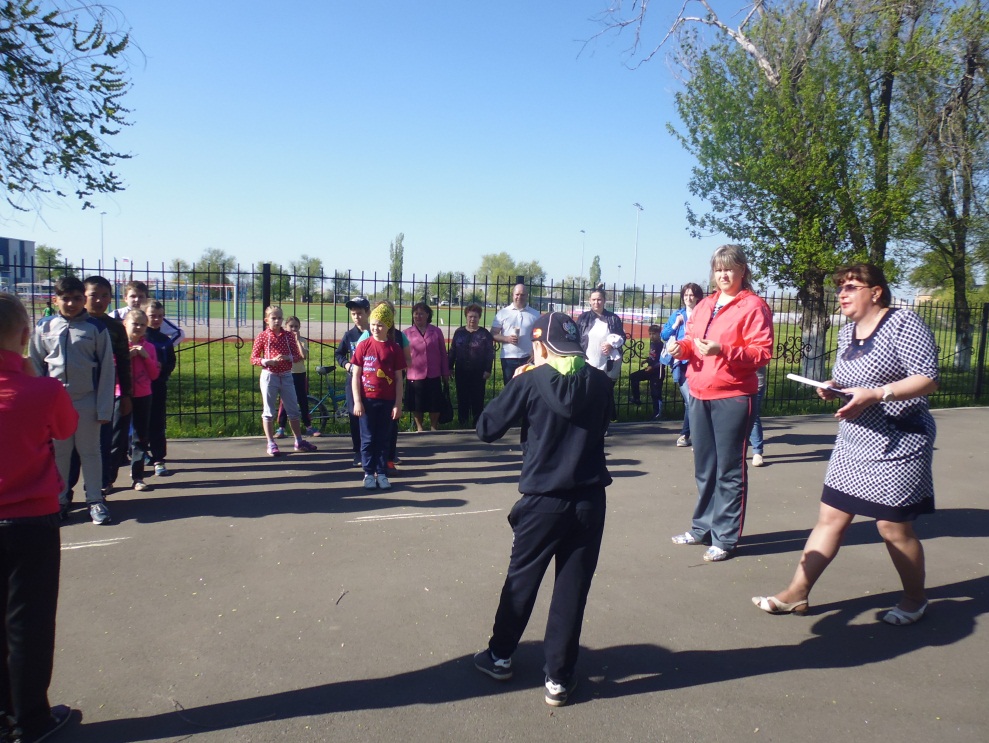 В начале программы каждая команда рассказала немного о себе,  ведущая представила членов жюри и наша игра началась.  В первом конкурсе «Разминка»  ребятам  предстояло проверить силу духа, надув воздушный шар,  затем капитаны команд должны были вспомнить  все своих  игроков поименно и  маркером  на  шарике написать их имена.  Здесь же одному  из членов команды предстояло лопнуть этот шар без помощи рук,  проявив смекалку и ловкость.  А оставшиеся игроки с помощью пантомимы показали, какой же вид спорта был зашифрован в их записке, которую они нашли  в поверженном  воздушном шарике. 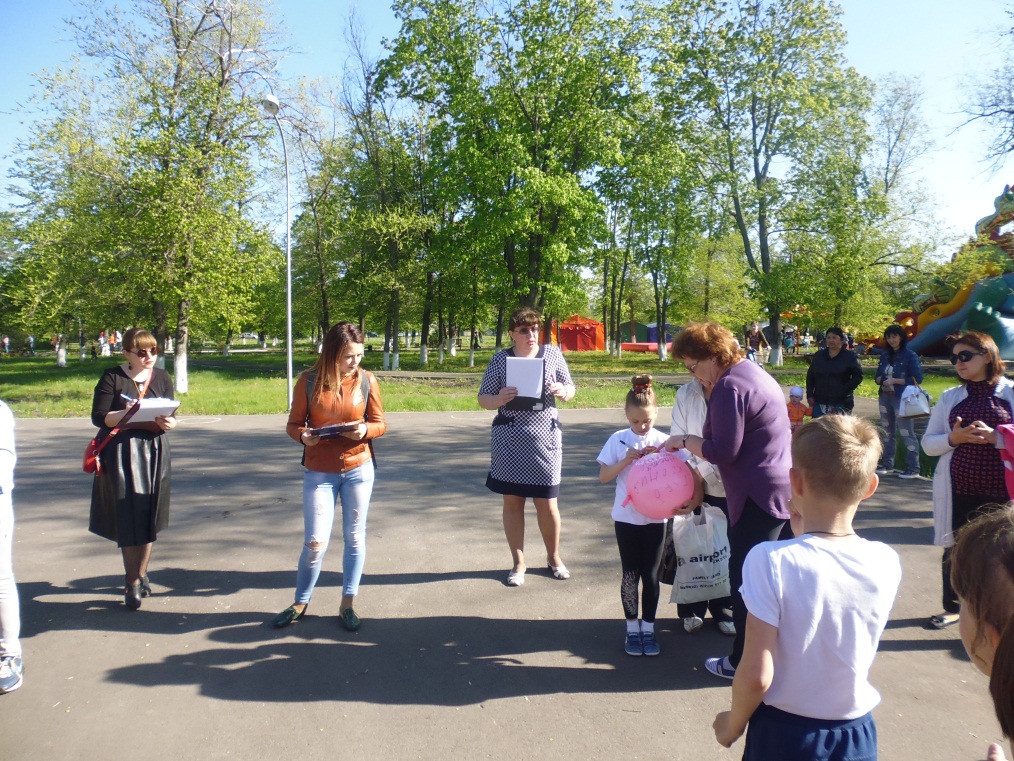 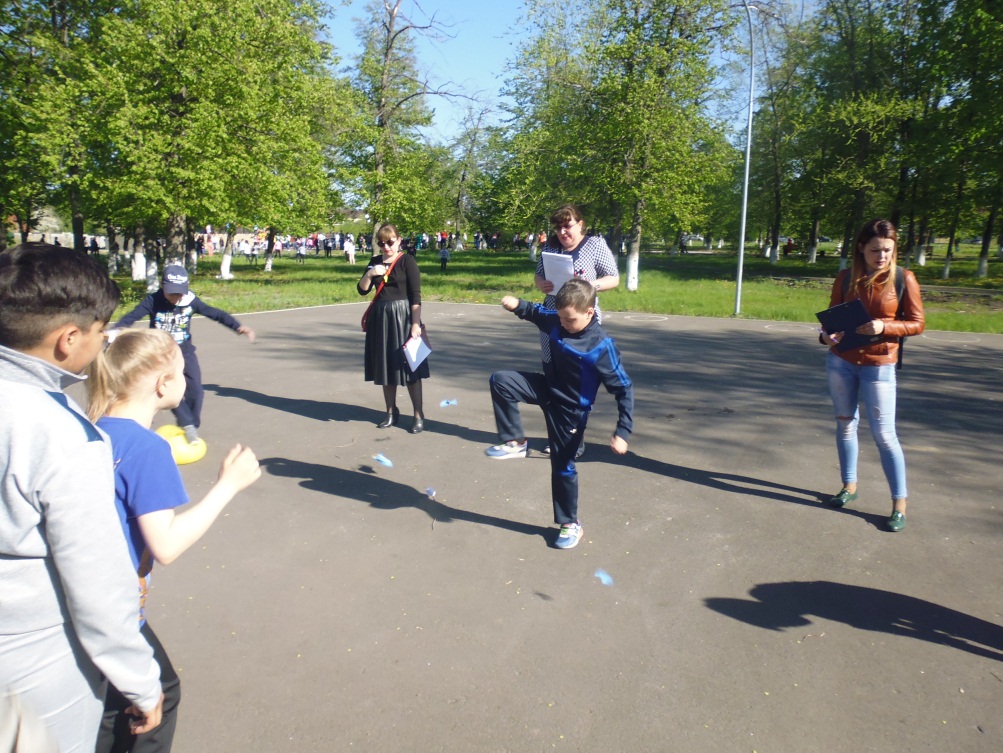 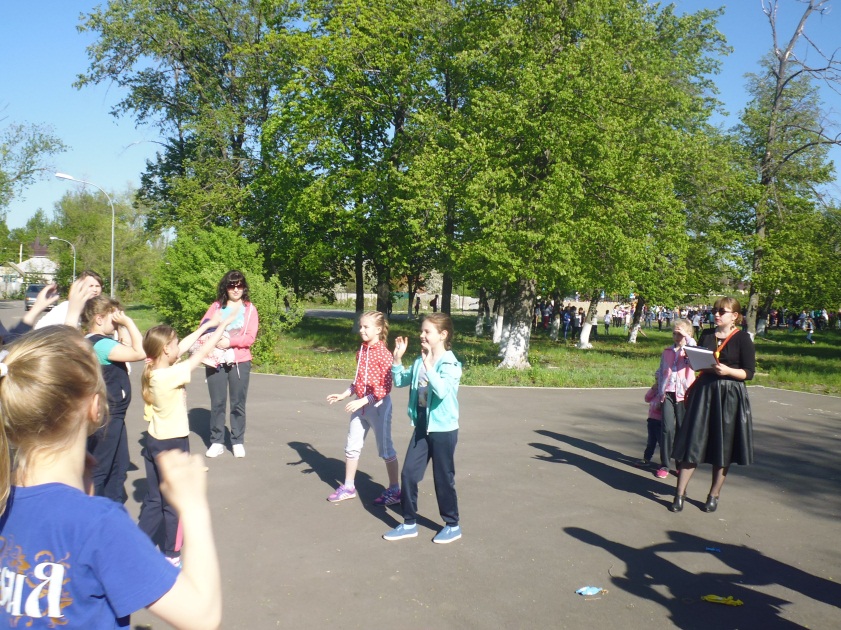 Затем были такие конкурсы,  как «Достань», 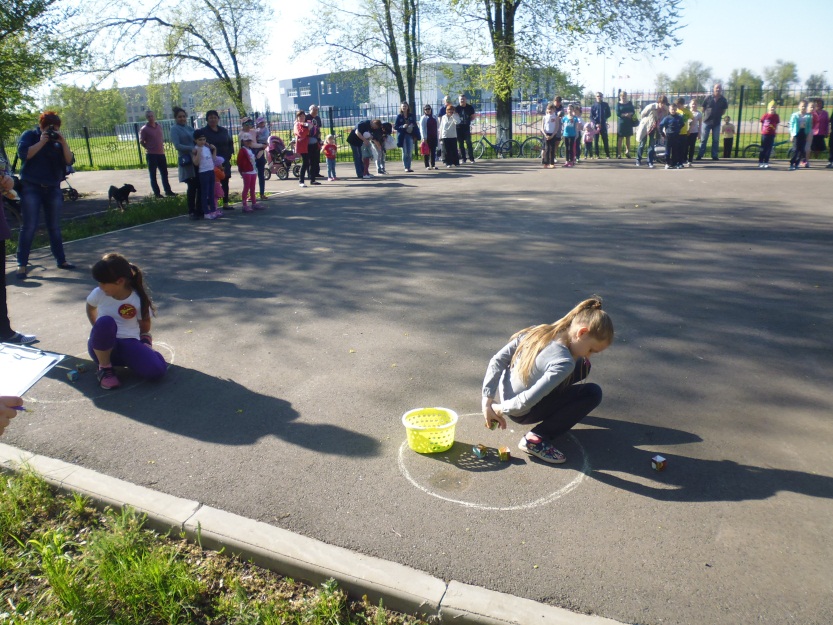  «Догони и прокати», «Большой башмак»,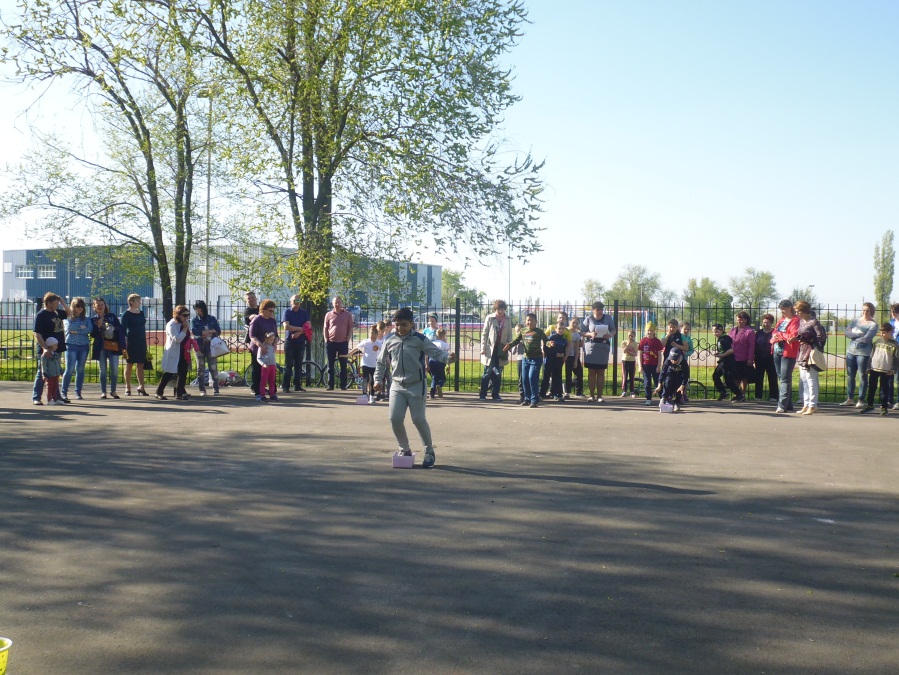 «Кто быстрее».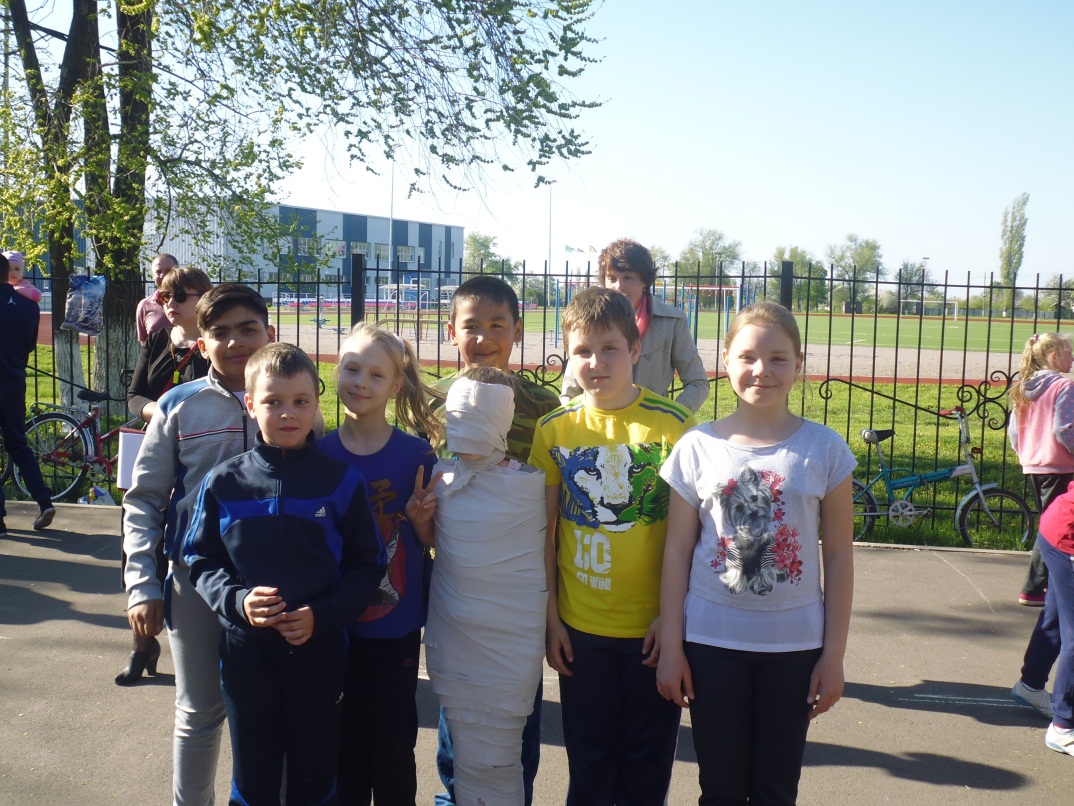 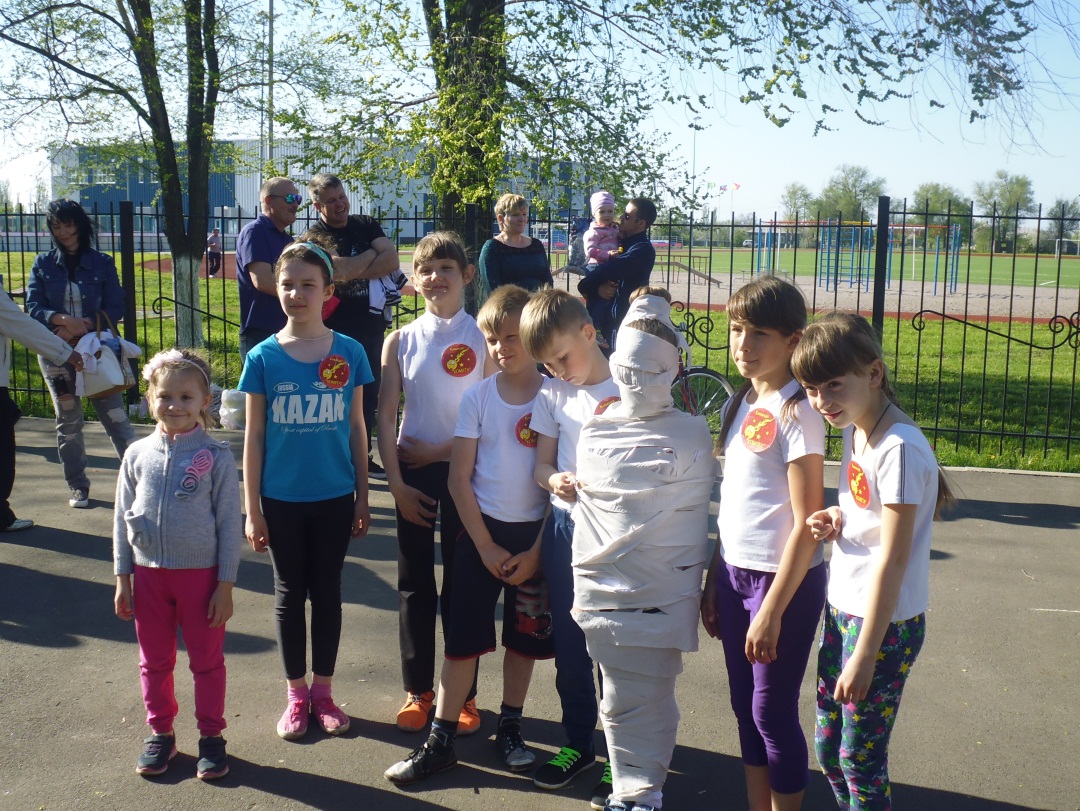 Здесь же   ребята с удовольствием участвовали в конкурсах «Спортивная ходьба», «Мячики – скакалки», «Толкание ядра», «Официант». Интересными  и немного сложноватыми  для игроков  стали  конкурсы «Меткий стрелок», где участникам нужно было метать мячи.  Здесь лучший результат показала команда «Комета» из МКОУ «СОШ № 3», забив 5 мячей из14 возможных; 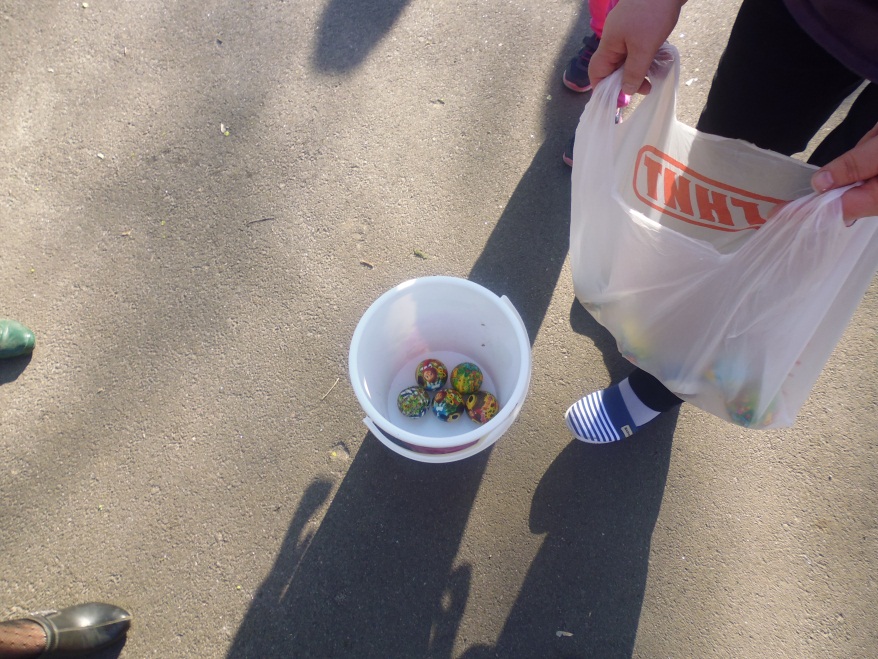 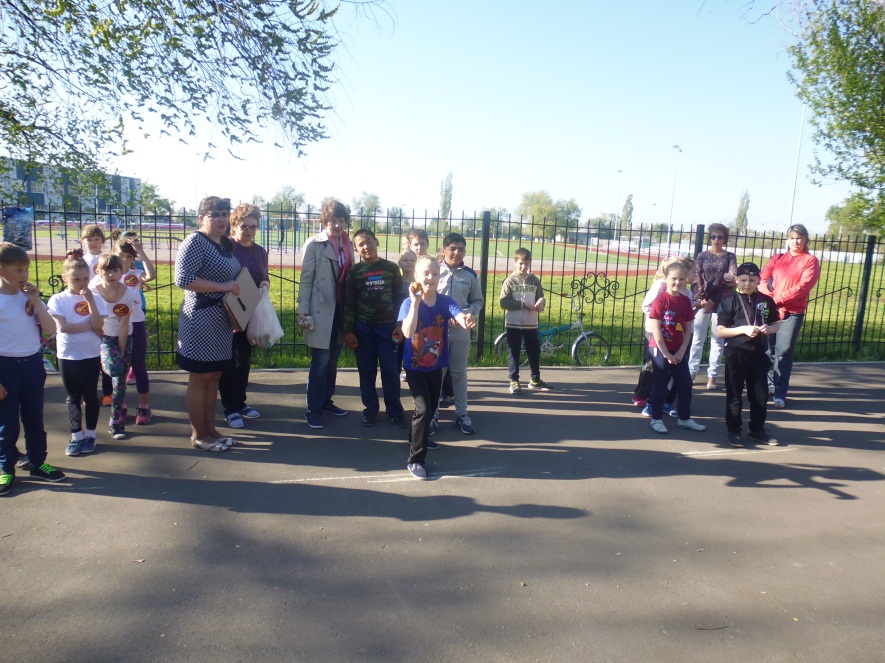 «Собери картошку»,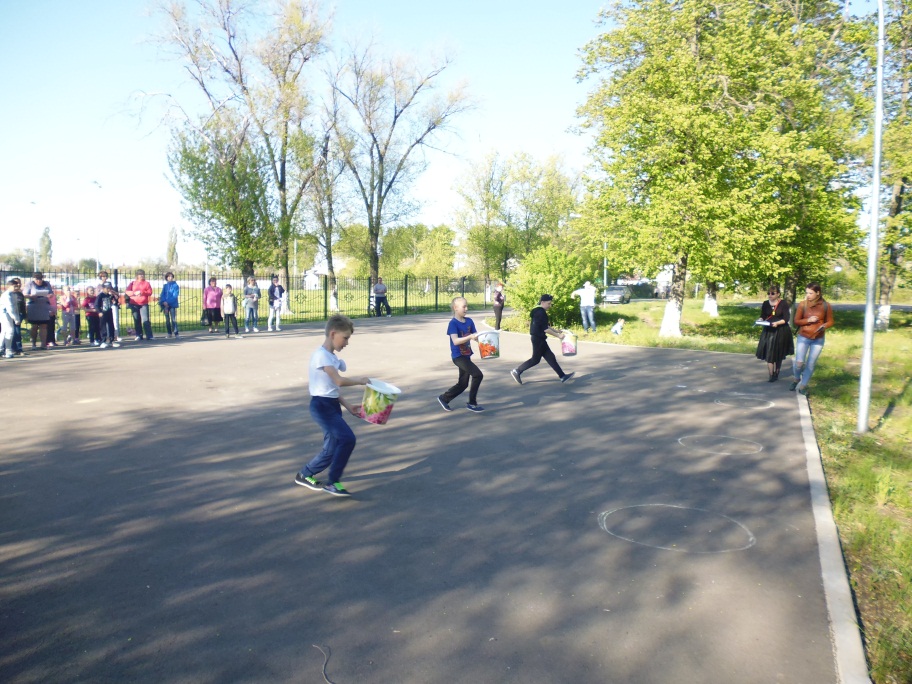 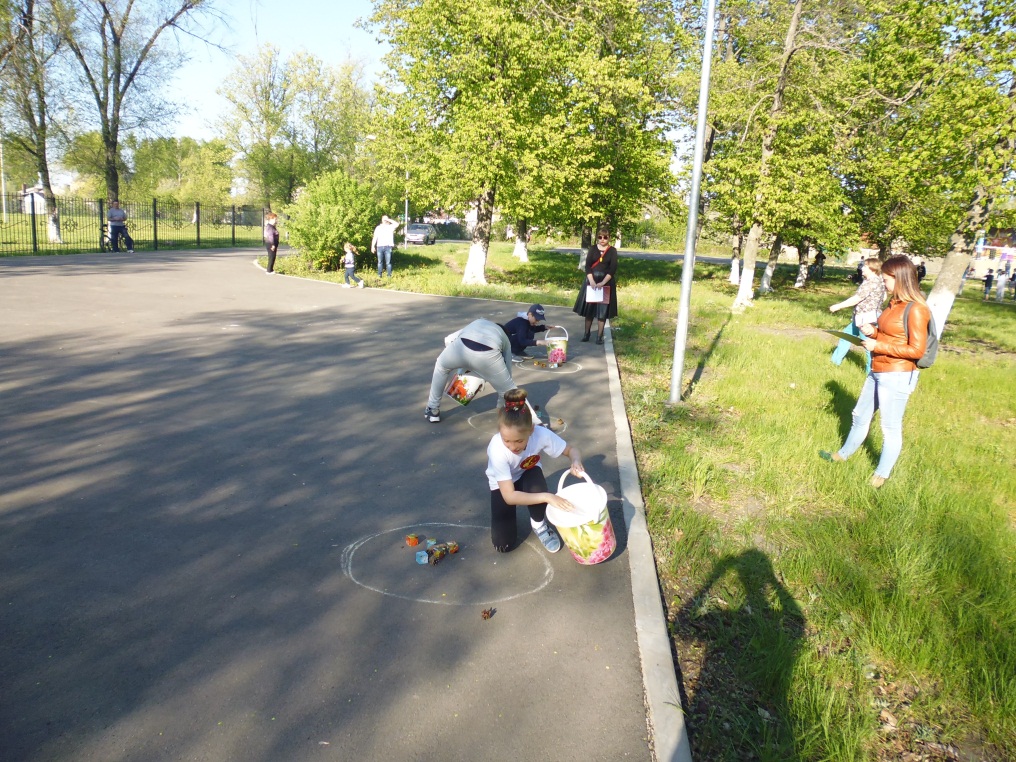 и конкурс  «Лыжня», который был заключительным. 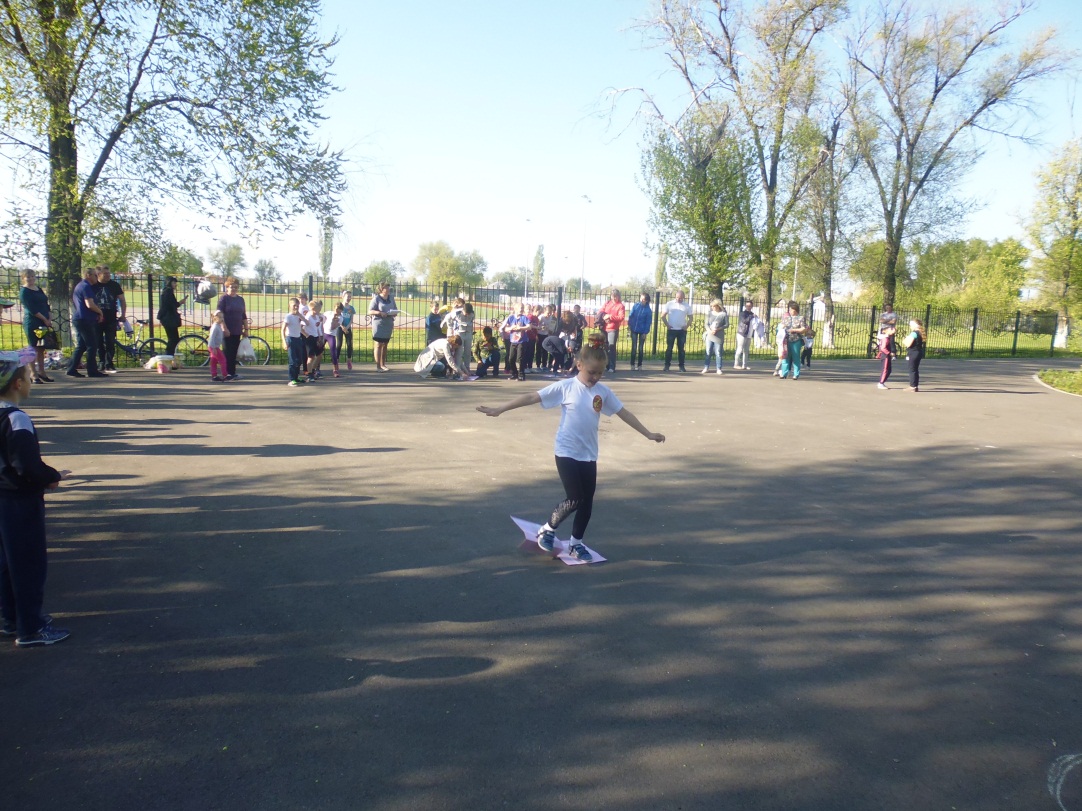 Пока команды отдыхали, жюри подвело итоги  конкурсной программы. И вот результат. Первое место с большим отрывом завоевала  команда «Верные друзья» из первой городской школы,  второе место  досталось по праву команде  «Комета»  из МКОУ «СОШ № 3», а третье место  заняла команда «Стрижи» из второй городской школы, проиграв  всего 1 балл. Ведущая Т. В. Васильева поблагодарила всех участников команд за выдержку,  ловкость, силу, быстроту, умение работать в команде. А главное – все стали чуточку дружнее, получили заряд бодрости, энергии и  массу положительных эмоций!Команда  - победительница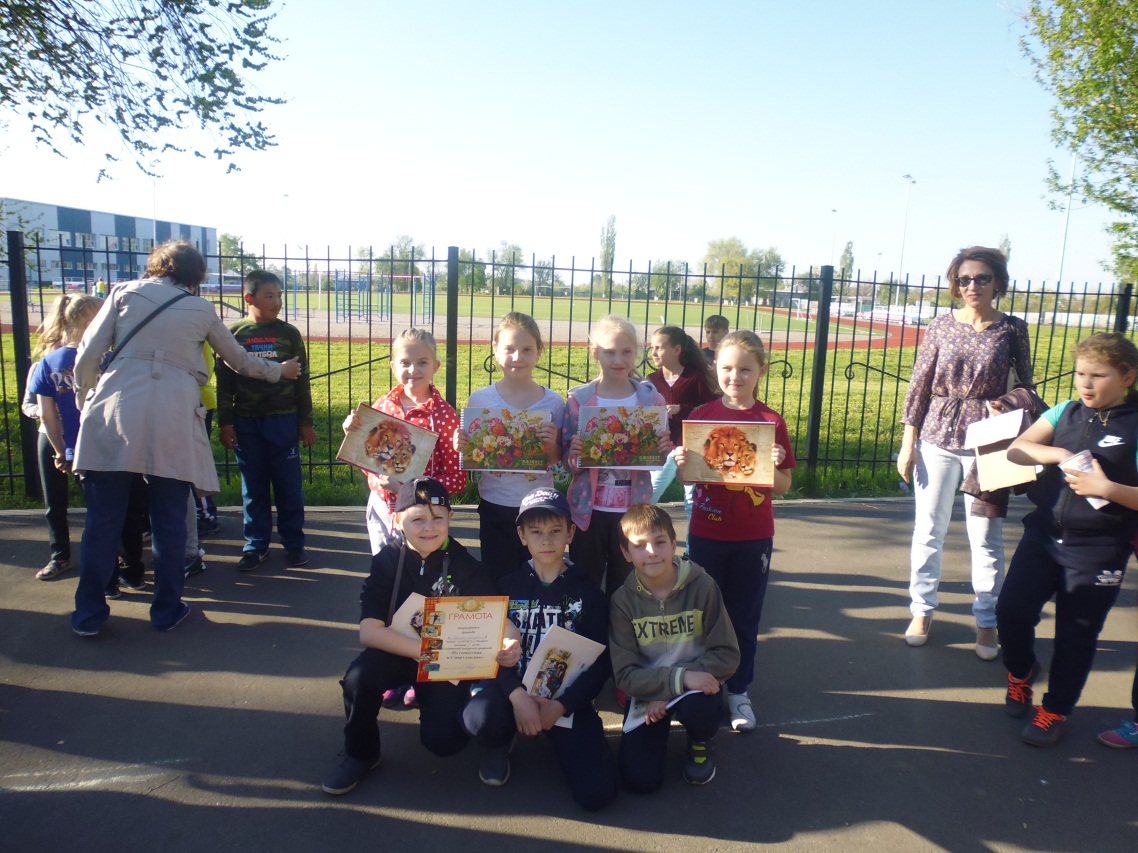 Серебряные призеры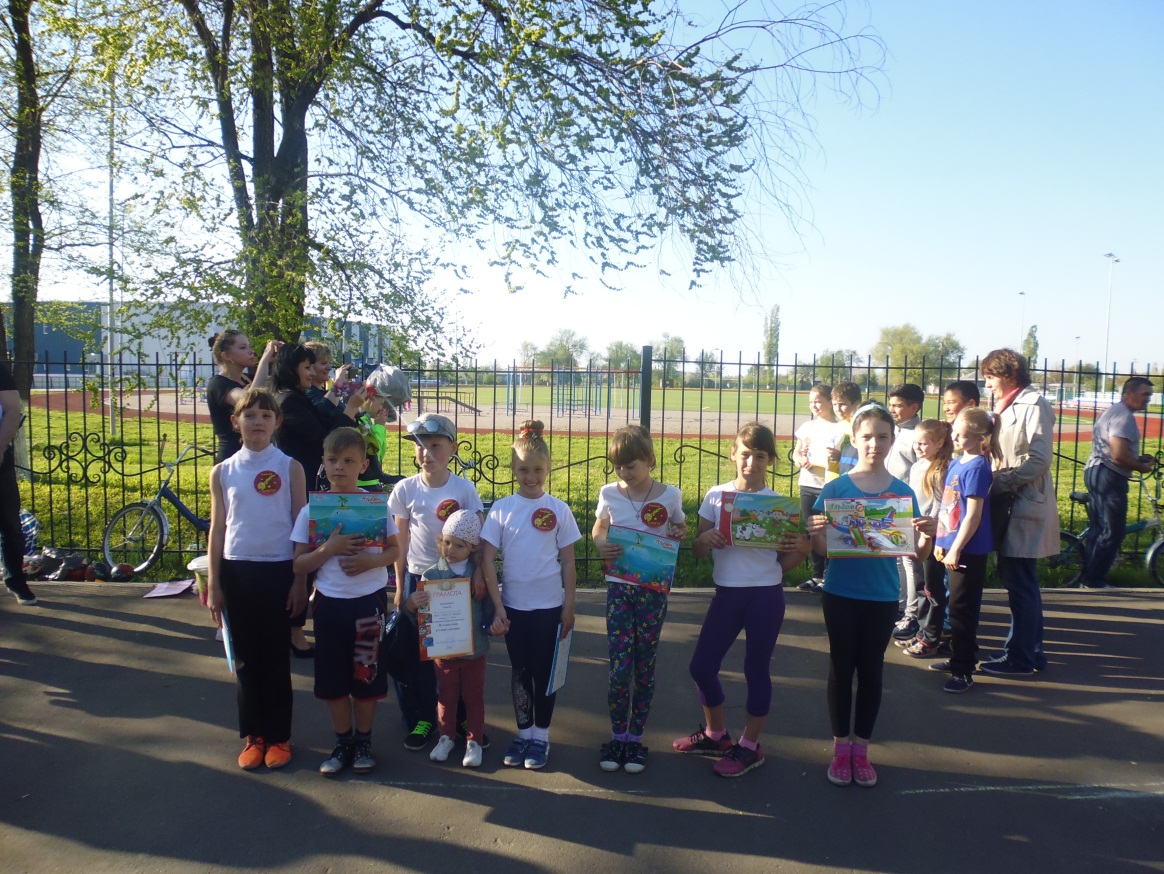 Команда «Стрижи», занявшая  3 место. 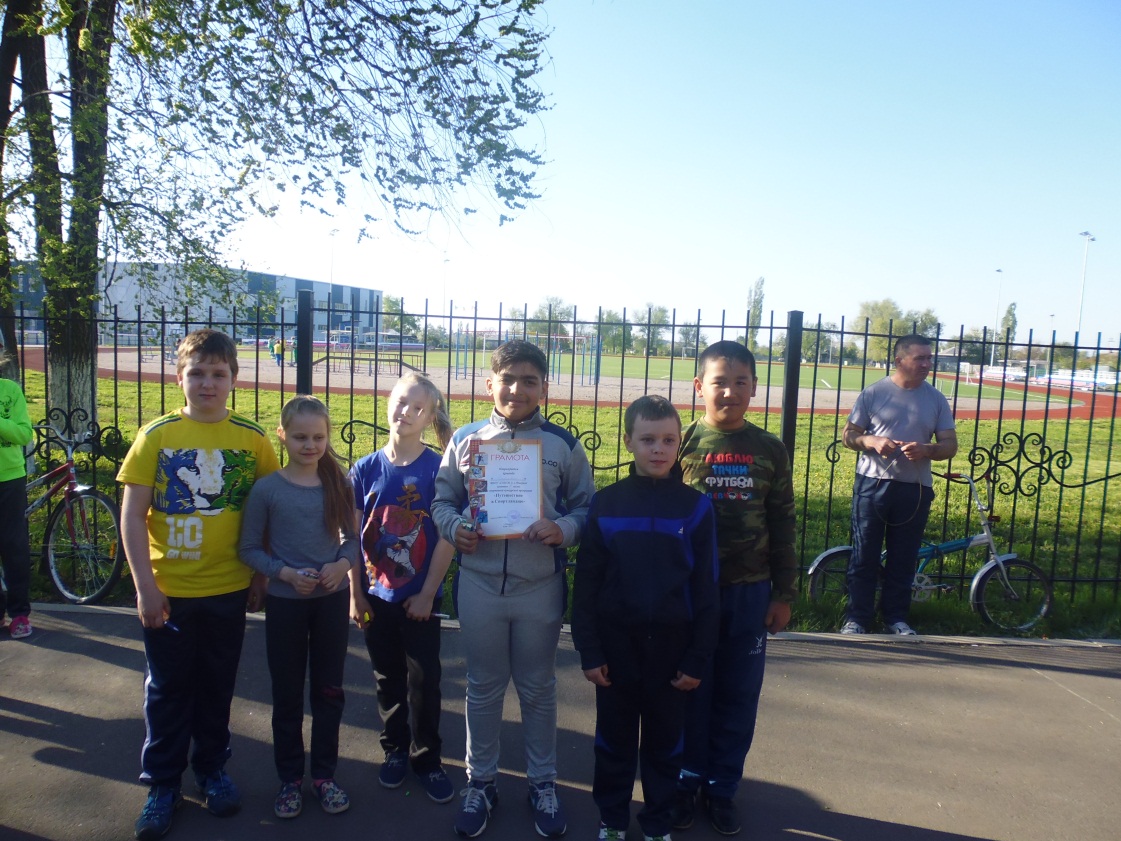 